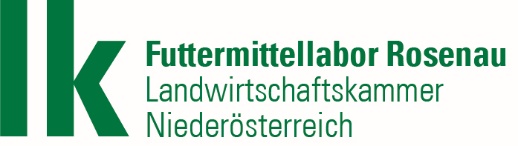 Untersuchungsauftrag für die GüllePro Probe einen Probenbegleitschein ausfüllen! – auch digital möglichKategorie	 Milch- u. Mutterkuh	 Zuchtschweine	 Legehennen	 Milchschafe	 Ziegen	 Mastrinder	 Mastschweine	 Mastgeflügel	 Zuchtschafe	 Pferde	 Kälber	 Ferkel	 Küken	 Lämmer	 BiogasProbenahme und VerpackungGülle oder Jauche gut aufrühren, mit dem Saugschlauch in halber Grubenhöhe ansaugen oder die Probe erst nach der Entnahme mehrere Fässer ziehen. Aus dem befüllten Güllefass über den Schieber wieder etwas Wirtschaftsdünger in einen Kübel leeren und anschließend in eine 2-Literflasche füllen. Die Flasche max. zu 3/4 füllen. Die Probe vor Versand tiefgefrieren, damit die Fermentation gestoppt wird. Düngerproben werden geblockt analysiert, weshalb es zu längeren Wartezeiten kommen kann.KennzeichnungPro Probe ist ein Probenbegleitschein auszufüllenAuf dem Behälter mit einem wasserfesten Stift den Familiennamen vermerkenTelefonische AuskünfteDI Gerald Stögmüller, Laborleitung   05/0259 – 42201Einsender:	     	Tel.:      	Straße, Nr.:	     	Betriebsnummer:      	PLZ:      	Ort:      	Mail:      	Probenbezeichnung:      	
Gewünschte Untersuchung bitte ankreuzen!Probenbezeichnung:      	
Gewünschte Untersuchung bitte ankreuzen!Probenbezeichnung:      	
Gewünschte Untersuchung bitte ankreuzen!Probenbezeichnung:      	
Gewünschte Untersuchung bitte ankreuzen!Probenbezeichnung:      	
Gewünschte Untersuchung bitte ankreuzen!Grundanalyse
Trockenmasse, Stickstoff, Mineralstoffe:	
(Ca, CaO, P, P2O5, Mg, MgO, K, K20, Na, Fe, Mn, Zn, Cu)Mein Befund soll zusätzlich an obige Mailadresse gesendet werden und im Internet unter www.futtermittellabor.at 
abrufbar sein.Ammoniak + Ammonium	Ich stimme der Weiterleitung meiner Analysendaten 
an den LK-Referenten 
für Auswertungen zu.pH-Wert	Probenehmer(in)Anmerkungen:Anmerkungen:Bestätigung des Einsenders:(ohne Unterschrift keine Probenbearbeitung)DatumUnterschriftBestätigung des Einsenders:(ohne Unterschrift keine Probenbearbeitung)DatumUnterschriftAnmerkungen:Anmerkungen:Bestätigung des Einsenders:(ohne Unterschrift keine Probenbearbeitung)DatumUnterschriftBestätigung des Einsenders:(ohne Unterschrift keine Probenbearbeitung)DatumUnterschriftAnmerkungen:Anmerkungen:Bestätigung des Einsenders:(ohne Unterschrift keine Probenbearbeitung)DatumUnterschriftBestätigung des Einsenders:(ohne Unterschrift keine Probenbearbeitung)DatumUnterschrift